19 февраляЗанятие по развитию речи «Петушки распетушились»Дети нашей группы очень любят разучивать стихотворения, а если задействовать элементы театрализованной деятельности, то обычное занятие превращается в увлекательное приключение.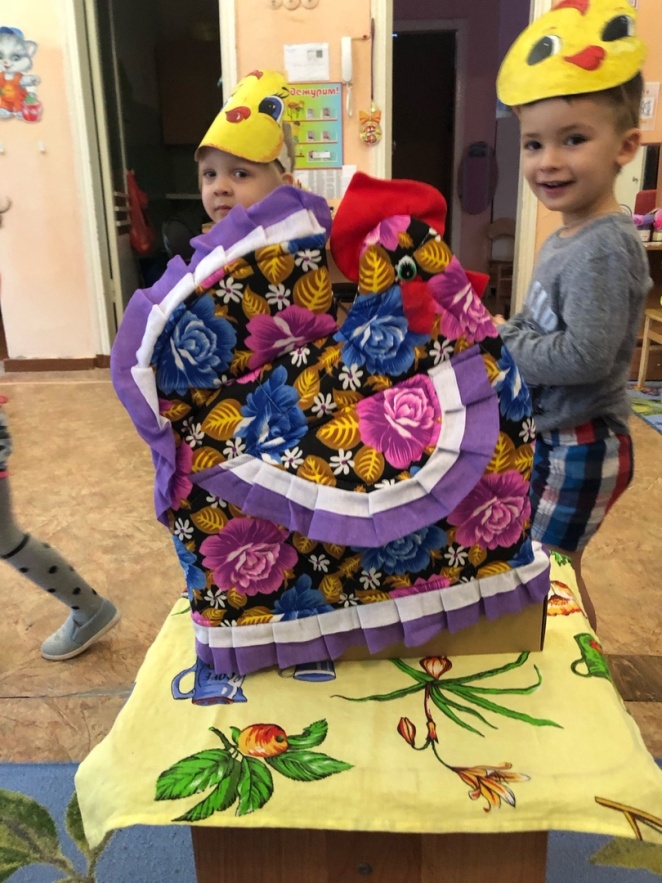 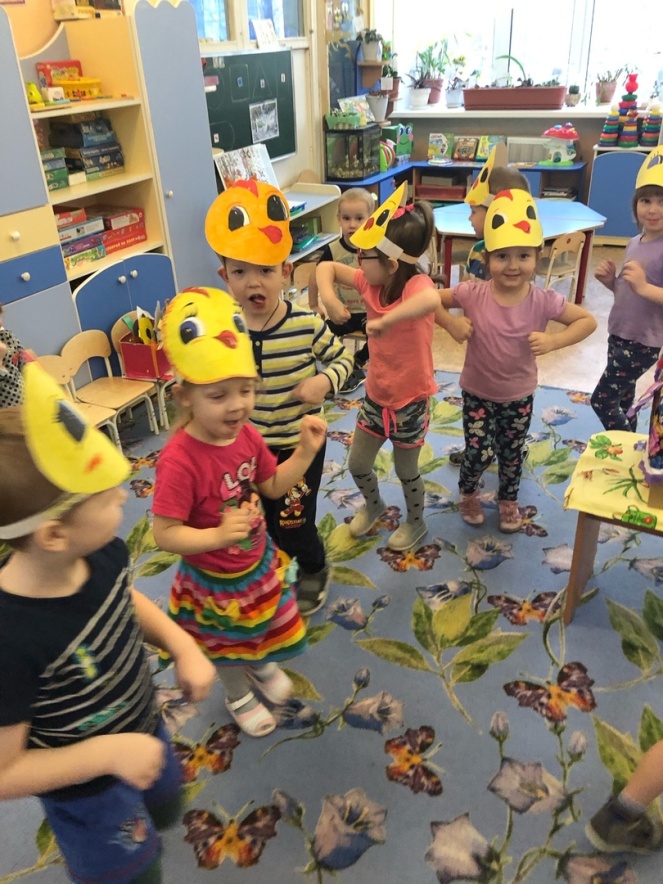 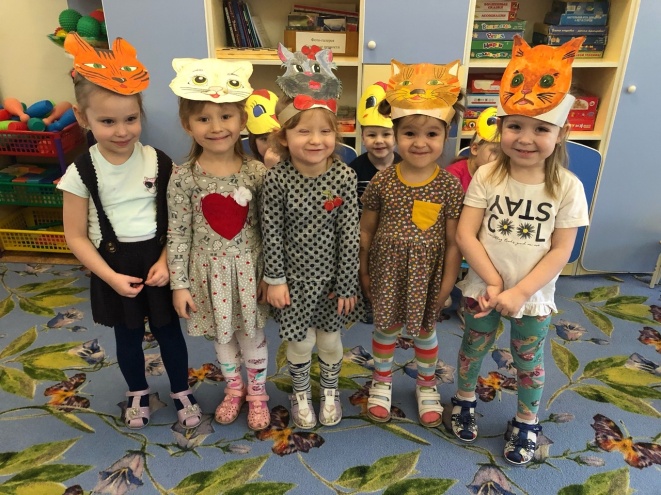 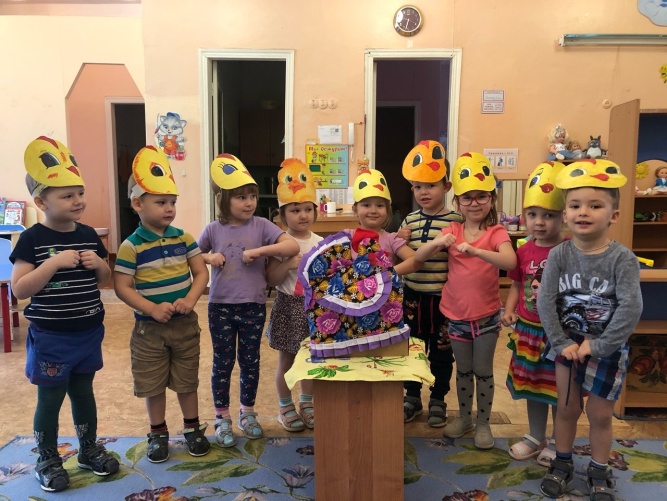 